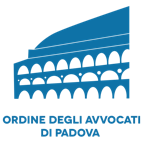 ISCRIZIONE nell’ELENCO delle SOCIETA’ ex art 4 bis l. 247/12On. le Consiglio dell'Ordine degli Avvocati di PADOVALa    SOCIETÀ ………………………………………………………………………………………C.F…………………………………………………      P.I……………………………………………………… con sede legale in………………………….  via……………………………………………………… tel………………………………………………....        fax……………..……………..………………………..e-mail….……………………………………………         PEC………....................................................................in persona del legale rappresentante avv…………………………......…………………………….(cognome e nome come riportato da codice fiscale)C.F. ……………………………………………………………………………	nato/a .………………………………………………….. (Prov.) ………. il ...........……………...... con domicilio professionale in …………………………  via…….…………………………… n. .…… residente in (città) …………………………….... Via ……………………………………… n. ……..vistol’art. 4 bis della l. 247/12chiedel'iscrizione della società sopra indicata nell’apposito elenco annesso all’albo degli avvocati dell’Ordine di Padova.impegnandosi a comunicare tempestivamente al Consiglio dell’Ordine ogni variazione dei dati e dei soci;impegnandosi al versamento del contributo annuale di iscrizione consapevole che il mancato pagamento determina la cancellazione della società dall’elenco annesso all’albo degli avvocati.Si allegano i seguenti documenti:atto costitutivo e statuto della società in copia autentica;visura CCIAA della società;certificato di iscrizione all’albo dei soci che non sono iscritti all’albo degli avvocati di Padova;fotocopia fronte/retro di un documento di identità del legale rappresentante;quietanza di versamento di € 168,00 sul c/c postale n. 8003 intestato a Agenzia delle Entrate – Centro operativo di Pescara – Tasse di concessioni governative;quietanza di versamento della quota annuale di iscrizione pari a: (barrare)€ 350,00 per società di capitali€ 250,00 per società di persone da pagare in Segreteria all’atto della presentazione dei documenti (bancomat o carta di credito).Autorizza il trattamento dei dati personali, ai sensi della vigente normativa. Con osservanza.Padova, lì …............................	Firma  	